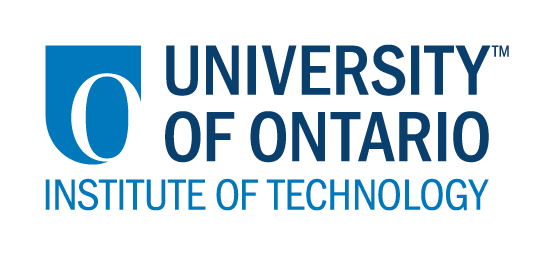 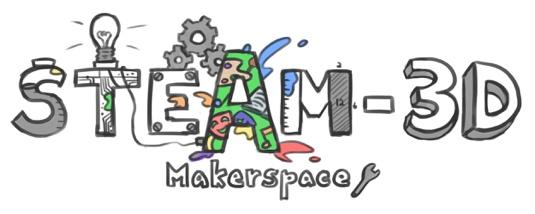 Projet Makerspaces CODE/MOE/UOIT--Plan de leçonConseil Scolaire: CEPEOAnnée(s): 5e annéeSujet: Récit d’aventure vivantGrandes idées:Créer un récit d’aventure qui sera rendu vivant à l’aide d’une animation stop motion.Attentes du curriculum:Planifier ses projets d’écriture en utilisant des stratégies et des outils de préécriture. Produire à la main et à l’ordinateur des textes variés présentant les caractéristiques des formes de discours et des genres de textes à l’étude. Réviser et corriger ses textes en y laissant des traces de sa pratique réflexive de la grammaire du texte et de la phrase.Publier ses textes.Réaliser diverses productions dramatiques en appliquant les fondements à l’étude et en suivant le processus de création artistique.Contenus d’apprentissages :Déterminer, seul ou en groupe, le sujet, les destinataires, l’intention d’écriture et le genre de texte (dans ce cas-ci le récit d’aventure) à produire dans diverses situations d’écriture (p. ex., partagée, guidée, autonome).rédiger, seul ou en groupe, une ébauche structurée de façon séquentielle et logique en mettant en évidence les caractéristiques du genre de texte (dans ce cas-ci le récit d’aventure).Intégrer à ses textes des éléments visuels (stop motion).Recourir au processus de création artistique pour réaliser diverses productions dramatiques. Produire plusieurs formes de représentation (dans ce cas-ci stop motion) inspirées de son imagination et de textesGrandes idées:Créer un récit d’aventure qui sera rendu vivant à l’aide d’une animation stop motion.Attentes du curriculum:Planifier ses projets d’écriture en utilisant des stratégies et des outils de préécriture. Produire à la main et à l’ordinateur des textes variés présentant les caractéristiques des formes de discours et des genres de textes à l’étude. Réviser et corriger ses textes en y laissant des traces de sa pratique réflexive de la grammaire du texte et de la phrase.Publier ses textes.Réaliser diverses productions dramatiques en appliquant les fondements à l’étude et en suivant le processus de création artistique.Contenus d’apprentissages :Déterminer, seul ou en groupe, le sujet, les destinataires, l’intention d’écriture et le genre de texte (dans ce cas-ci le récit d’aventure) à produire dans diverses situations d’écriture (p. ex., partagée, guidée, autonome).rédiger, seul ou en groupe, une ébauche structurée de façon séquentielle et logique en mettant en évidence les caractéristiques du genre de texte (dans ce cas-ci le récit d’aventure).Intégrer à ses textes des éléments visuels (stop motion).Recourir au processus de création artistique pour réaliser diverses productions dramatiques. Produire plusieurs formes de représentation (dans ce cas-ci stop motion) inspirées de son imagination et de textesButs d’apprentissages:“On apprend à…”Créer une récit d’aventureCréer une animation stop motionCritères de succès:  “On va avoir du succès quand…”Les élèves auront créer une animation stop motion inspirée de leur récit d’aventure.Aperçu de la leçon:Suite à un partenariat avec les élèves de maternelle-jardin, les élèves doivent créer un récit d’aventures en stop motion. Les élèves de maternelle-jardin devaient dessiner un monstre (avec l’aide des élèves de 5e année). Les élèves de 5e année devaient ensuite utiliser ce monstre afin de créer un récit d’aventures mettant en vedette le personnage créé par les élèves de maternelle-jardin. Ce récit d’aventure devait ensuite être mis en scène via une vidéo en stop motion.Aperçu de la leçon:Suite à un partenariat avec les élèves de maternelle-jardin, les élèves doivent créer un récit d’aventures en stop motion. Les élèves de maternelle-jardin devaient dessiner un monstre (avec l’aide des élèves de 5e année). Les élèves de 5e année devaient ensuite utiliser ce monstre afin de créer un récit d’aventures mettant en vedette le personnage créé par les élèves de maternelle-jardin. Ce récit d’aventure devait ensuite être mis en scène via une vidéo en stop motion.Matériaux et technologie à employer:  Matériaux: papier et crayon (pour dessiner le monstre); pâte à modeler et autres matériaux de bricolage (conception du petit monstre en 3D et décors)Technologies: Chromebooks pour trouver les arrière-plans. Application Veescope et l’écran vert pour les scènes. Application pour créer le stop motion.Matériaux et technologie à employer:  Matériaux: papier et crayon (pour dessiner le monstre); pâte à modeler et autres matériaux de bricolage (conception du petit monstre en 3D et décors)Technologies: Chromebooks pour trouver les arrière-plans. Application Veescope et l’écran vert pour les scènes. Application pour créer le stop motion.Accommodations/Modifications:  La leçon sera différencié par:La contenu, spécifiquement: Difficulté à créer un monstre en 3D avec de la pâte à modeler, ils peuvent le faire en 2D avec du papier pour donner un autre effet. Ils peuvent également le créer à l’ordinateur.Le processus, spécifiquement: Enregistrer le dialogue au lieu de l’écrire à l’avanceLe produit, spécifiquement: L’environnement, spécifiquement:  MakerspaceMINDS ON:  MINDS ON:  Pendant cette phase, l’enseignant(e) pourra : • Activer les connaissances préalables des élèves; • Engager les élèves en posant des questions qui suscitent la réflexion ;• Recueillir des données d'évaluation diagnostique et / ou formative par l'observation et l'interrogatoire ; • discuter et clarifier les tâches. Pendant cette phase, les étudiant(e)s pourraient • participer en discussions ; • proposer des stratégies ; • Interroger le professeur et ses camarades de classe ; • Faire des liens et réfléchir sur l'apprentissage antérieur.Décrivez comment vous allez introduire l'activité d'apprentissage à vos élèves.Dès le mois d’octobre, nous avons établi un partenariat en lecture avec une classe de maternelle-jardin. Chaque semaine, les élèves de 5e choisissent un livre pour leur petit ami de maternelle-jardin qu’ils lisent et organisent une petite activité créative. Juste avec Halloween, l’enseignante avait choisi que des livres de monstre et avait préparé des cahiers de conception de monstres. Chaque élève de maternelle-jardin a créé un monstre et nommé un monstre. De retour en classe, l’enseignante a annoncé aux élèves qu’ils auraient à rédiger et concevoir un récit d’aventure en stop motion en utilisant le monstre à titre de personnage principal.Quelles questions clés poseriez-vous ? Comment allez-vous recueillir des données diagnostiques ou formatives sur les niveaux actuels de compréhension des élèves ? Effectuer un retour sur les éléments du schéma narratif et des éléments importants du récit d’aventures.Faire des minis activités de création littéraire (utiliser des images pour créer une histoire - en utilisant le monstre; rouler les Rory story cubes pour créer une histoire en incorporant le monstre; en arts dramatiques les élèves doivent interpréter leur monstre dans des situations précises; etc.)Comment les élèves seront-ils/elles groupé(e)s ? Comment les documents seront-ils distribués ?Les élèves sont groupés selon leur groupe de lecture avec l’élève de maternelle jardin.Les documents sont distribués via Google Classroom ou créés par les élèves et partagés avec l’enseignante.Décrivez comment vous allez introduire l'activité d'apprentissage à vos élèves.Dès le mois d’octobre, nous avons établi un partenariat en lecture avec une classe de maternelle-jardin. Chaque semaine, les élèves de 5e choisissent un livre pour leur petit ami de maternelle-jardin qu’ils lisent et organisent une petite activité créative. Juste avec Halloween, l’enseignante avait choisi que des livres de monstre et avait préparé des cahiers de conception de monstres. Chaque élève de maternelle-jardin a créé un monstre et nommé un monstre. De retour en classe, l’enseignante a annoncé aux élèves qu’ils auraient à rédiger et concevoir un récit d’aventure en stop motion en utilisant le monstre à titre de personnage principal.Quelles questions clés poseriez-vous ? Comment allez-vous recueillir des données diagnostiques ou formatives sur les niveaux actuels de compréhension des élèves ? Effectuer un retour sur les éléments du schéma narratif et des éléments importants du récit d’aventures.Faire des minis activités de création littéraire (utiliser des images pour créer une histoire - en utilisant le monstre; rouler les Rory story cubes pour créer une histoire en incorporant le monstre; en arts dramatiques les élèves doivent interpréter leur monstre dans des situations précises; etc.)Comment les élèves seront-ils/elles groupé(e)s ? Comment les documents seront-ils distribués ?Les élèves sont groupés selon leur groupe de lecture avec l’élève de maternelle jardin.Les documents sont distribués via Google Classroom ou créés par les élèves et partagés avec l’enseignante.ACTION:  ACTION:  Pendant cette phase, l’enseignant(e) pourra : • Poser des questions ; • Clarifier les idées fausses, en redirigeant les élèves par questionnement ; • Répondre aux questions des élèves (mais éviter de fournir une solution au problème)• observer et évaluer ; • Encourager les élèves à représenter leur pensée de façon concrète et / ou avec des dessins ; • Encourager les élèves à clarifier leurs idées et à poser des questions à d'autres élèves.Pendant cette phase, les étudiant(e)s pourraient : • Représenter leur pensée (en utilisant des nombres, des images, des mots, des manipulatifs, des actions, etc.) ;• Participer activement à des groupes entiers, de petits groupes ou en groupes indépendants ;• Expliquer leur pensée à l’enseignant(e) et à leurs camarades de classe ; • Explorer et développer des stratégies et des concepts. 
Décrivez les tâches dans lesquelles vos élèves seront engagés. Quelles idées fausses ou difficultés pensez-vous qu'ils/elles pourraient rencontrer ? 1 - Lecture avec les petits de maternelle-jardin2 - Conception du schéma narratif - Récit d’aventures (Difficultés: Avoir des idées pour créer des péripéties intéressantes)3 - Création du petit monstre en pâte à modeler ou autre (Difficultés: Créer un monstre en 3D)4 - Stop motion (Difficultés: Le logiciel, prendre les bonnes photos)Comment vont-ils/elles démontrer leur compréhension du concept ? 1 - Gabarit du schéma narratif (approuvé par l’enseignante avant de continuer)2 - Conception du petit monstre et autres personnages (évalué en arts visuels)3 - Rédaction du dialogue4 - Stop motion (évalué le produit final et tenu d’un journal de bord)Comment allez-vous recueillir vos données d'évaluation (par exemple, liste de contrôle, notes anecdotiques) ? Photos, entrevues.Approbation des différentes étapes de création.Documents écritsQuelles activités allez-vous fournir pour aller plus loin avec l’apprentissage des élèves ?Rédaction d’une critique de film du stop motion d’une autre équipe 
Décrivez les tâches dans lesquelles vos élèves seront engagés. Quelles idées fausses ou difficultés pensez-vous qu'ils/elles pourraient rencontrer ? 1 - Lecture avec les petits de maternelle-jardin2 - Conception du schéma narratif - Récit d’aventures (Difficultés: Avoir des idées pour créer des péripéties intéressantes)3 - Création du petit monstre en pâte à modeler ou autre (Difficultés: Créer un monstre en 3D)4 - Stop motion (Difficultés: Le logiciel, prendre les bonnes photos)Comment vont-ils/elles démontrer leur compréhension du concept ? 1 - Gabarit du schéma narratif (approuvé par l’enseignante avant de continuer)2 - Conception du petit monstre et autres personnages (évalué en arts visuels)3 - Rédaction du dialogue4 - Stop motion (évalué le produit final et tenu d’un journal de bord)Comment allez-vous recueillir vos données d'évaluation (par exemple, liste de contrôle, notes anecdotiques) ? Photos, entrevues.Approbation des différentes étapes de création.Documents écritsQuelles activités allez-vous fournir pour aller plus loin avec l’apprentissage des élèves ?Rédaction d’une critique de film du stop motion d’une autre équipe CONSOLIDATION:  Réflexion et ConnectionCONSOLIDATION:  Réflexion et ConnectionPendant cette phase, l’enseignant(e) pourra : • Encourager les élèves à expliquer une variété de stratégies d'apprentissage ; • Demander aux élèves de défendre leurs procédures et de justifier leurs réponses ; • Clarifier les malentendus ; • Relier des stratégies et des solutions à des types de problèmes similaires afin d'aider les élèves à généraliser les concepts ; • Résumer la discussion et mettre l'accent sur des points ou des concepts clés.Pendant cette phase, les étudiant(e)s pourraient : • Partager leurs découvertes ; • Utilise une variété de représentations concrètes pour démontrer leur compréhension• justifier et expliquer leurs pensées ; • réfléchir sur leurs apprentissages.Comment choisirez-vous les élèves ou les groupes d'élèves qui doivent partager leur travail avec la classe (ex. Montrer une variété de stratégies, montrer différents types de représentations, illustrer un concept clé) ?Organiser une “première” (visionnement de tous les stop motion créés par les élèves) Quelles questions clés poseriez-vous pendant le débriefing ?Fiche réflexive: Aurais-tu pu créer une autre fin? Si tu avais pu ajouter un personnage, qui serait-il?  Comment choisirez-vous les élèves ou les groupes d'élèves qui doivent partager leur travail avec la classe (ex. Montrer une variété de stratégies, montrer différents types de représentations, illustrer un concept clé) ?Organiser une “première” (visionnement de tous les stop motion créés par les élèves) Quelles questions clés poseriez-vous pendant le débriefing ?Fiche réflexive: Aurais-tu pu créer une autre fin? Si tu avais pu ajouter un personnage, qui serait-il?  